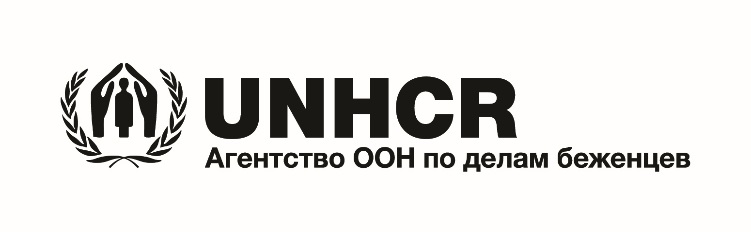 ЗАЯВЛЕНИЕ НА ПРОФЕССИОНАЛЬНЫЕ КУРСЫ / ПЕРЕКВАЛИФИКАЦИЮРаздел 1Имя ____________________________________                                          Телефон __________________Фамилия ________________________________Номер регистации УВКБ ООН (ProGres) _______                                         email _____________________Дата рождения ______/______/_____________Страна происхождения ____________________Правовой статус __________________________Документы в наличииПаспорт страны происхождения            Идентификационный номер страны происхождения    Водительское удостоверение страны происхождения        Украинское водительское удостоверение      Справка об обращении за защитой  Удостоверение личности, которая нуждается в ДЗ/ВЗ  Удостоверение беженца                              Документ от УВКБ ООН о признании беженцем      Адрес проживания ____________________________________________________________________Состав семьи _________________________________________________________________________Место работы / учебы  _________________________________________________________________Профессия ___________________________________________________________________________Образование _________________________________________________________________________                   Специальность _______________________________________________________________                   Наличие диплома      Уровень владения языками                   Родной язык (пожалуйста, укажите) ______________________________                   Английский                    Русский                    Украинский                    Другой (пожалуйста, укажите) ___________________________________ Раздел 2Какова была Ваша профессия в стране происхождения (пожалуйста, укажите свой опыт работы)?__________________________________________________________________________________________________________________________________________________________________________Как Вы зарабатываете на жизнь в Украине?__________________________________________________________________________________________________________________________________________________________________________________________________________________________Какой Ваш общий месячный бюджет (грн.)? ____________________________________________________________________________________________________________________________________Пожалуйста, опишите Ваш опыт работы в Украине ________________________________________________________________________________________________________________________________________________________________________________________________________________________________________________________________________________________________________Какой профессией Вы бы хотели овладеть? ____________________________________________________________________________________________________________________________________Какая минимально необходимая сумма денег Вам нужна чтобы стать получить профессию и начать зарабатывать? _______________________________________________________________________________________________________________________________________________________На что бы Вы потратили эти деньги? _______________________________________________________________________________________________________________________________________________________________________________________________________________________________Сколько Вы бы зарабатывали в месяц, когда овладеете выбранной профессией? ____________________________________________________________________________________________________Пожалуйста, укажите точные профессиональные курсы/курсы переквалификации и оборудование (если необходимо) чтобы овладеть выбранной профессией и начать работать после прохождения учебы?Планирование деятельностиПожалуйста, опишите возможные препятствия на пути достижения поставленных целей:____________________________________________________________________________________________________________________________________________________________________________________________________________________________________________________________________________________________________________________________________________________________________________________________________________________________________________________________________________________________________________________________________________________________________________________________________________________________________________________________________________________________________________________________________________________________________________________________________________________________________________Пожалуйста, опишите пути преодоления этих препятствий:______________________________________________________________________________________________________________________________________________________________________________________________________________________________________________________________________________________________________________________________________________________________________________________________________________________________________________________________________________________________________________________________________________________________________________________________________________________________________________________________________________________________________________________________________________________________________________________________________________________________________________________________                                                                                         __________________                                                                                                             (дата)                                                                                                                  (подпись)Профессиональные курсыЦентр обучения/КомпанияЦентр обучения/КомпанияПродолжительностьСтоимость Необходимое оборудованиеНеобходимое оборудованиеКоличествоСтоимостьВсегоОбщая суммаОбщая суммаЗадача/ДействиеЗадача/ДействиеМесяцМесяцМесяцМесяцМесяцМесяцМесяцМесяцМесяцМесяцМесяцМесяцНеобходимые ресурсыОжидаемый результатЗадача/ДействиеЗадача/Действие123456789101112Необходимые ресурсыОжидаемый результатИсследования / Сбор информации(Подготовительный период)Исследования / Сбор информации(Подготовительный период)12…Темы обученияТемы обучения12…Поиск работыПоиск работы12Дальнейшее развитиеДальнейшее развитие12ПРЕПЯТСТВИЯ 